LIKOVNA KULTURA BrodNa satovima Prirode i društva upoznajemo prometna sredstva, a danas ćemo ih izrađivati od papira. Takav način izrade zove se origami. Origami je umjetnost savijanja i oblikovanja  papira bez korištenja škarica i ljepila, a nastala je u Japanu .Vi ćete izrađivati brod.  Svojem brodu dajte ime i napišite ga na bočne stranica.Možete ga ukrasiti i obojati, dodati mu zastavicu, putnike,…. Ovaj brodić može stajati na vodi, stavite ga u umivaonik. 😊Sigurna sam da će vam se origami dopasti. Oni  koji se žele i dalje igrati papirom mogu napraviti avion ili bilo što drugo. Svoje predmete slikajte i pošaljite mi.  Ovdje imate tiskane i video upute.Brod - brza i kratka verzija: https://www.youtube.com/watch?v=sEHIURTrWrcDetaljni prikaz:  https://www.youtube.com/watch?v=isa-3aDyJhAAvion: https://www.youtube.com/watch?v=-PlkNStPDQUhttps://www.youtube.com/watch?v=veyZNyurlwU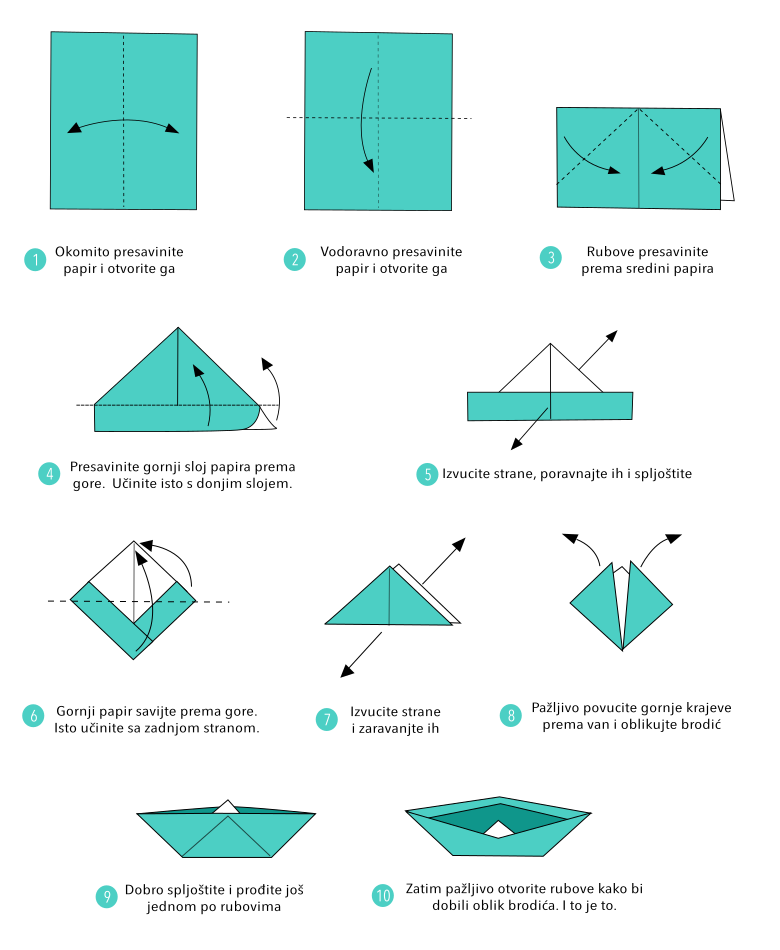 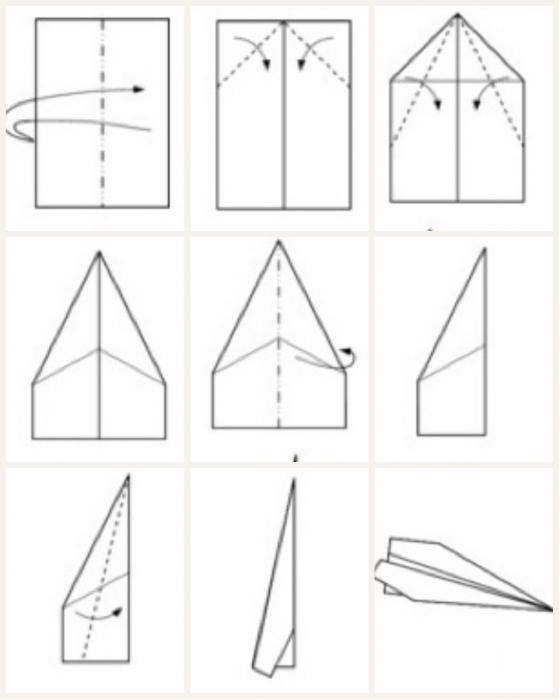 